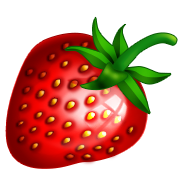 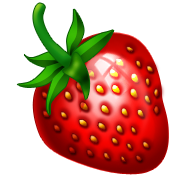 The 14th Annual St. Philip’s Strawberry FestivalSt. Philip’s Episcopal Church600 Central Avenue, Laurel, DE Saturday, May 16, 2020 8:00 am-2:00 pm  Crafter & Vendor Registration FormRain or Shine!Cost: $30.00 for an 8’x5’ space which includes one eight foot table with two chairs or $30.00 for an outdoor space 12’x12’ where you provide your own table and chairs. Table cloths and drapes are not available.  Trailers and vehicles must be parked off site.  Set up: Friday from 5:00 pm to 7:00 pm by appointment.  Saturday from 7:00 am to 8:00 am. Contact:  Aimee Thomas (302) 858-1695-St. Philip’s office 302-875-3644  Laurie  Send: Completed form and your check to the Strawberry Festival c/o St. Philip’s Episcopal Church, 600 South Central Avenue Laurel, DE 19956.  Please make your check payable to St. Philip’s Church. Name: ______________________________________________________________________Contact person and phone number: ____________________________________________________________________________Address ______________________________________________________________________Product I will offer______________________________________________________________ I understand St. Philip’s Episcopal Church is not responsible for any injuries or damage to personal property.Name: ____________________________________________________ Date: ______________                                    Please print Signature: _________________________________________________________________________